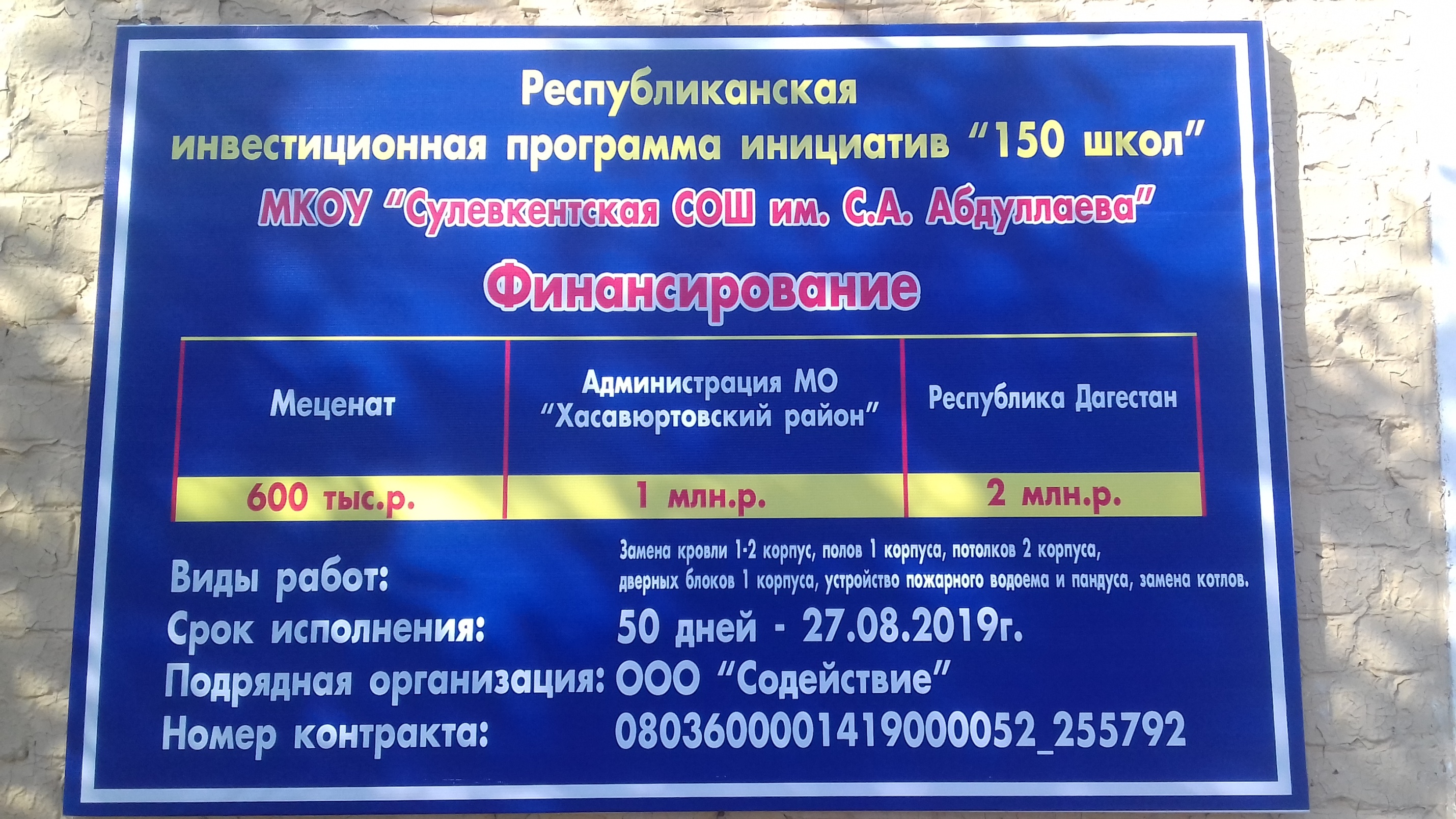 МКОУ  «Сулевкентская  СОШ  им. С.А.Абдуллаева»до  ремонта  и  после  ремонта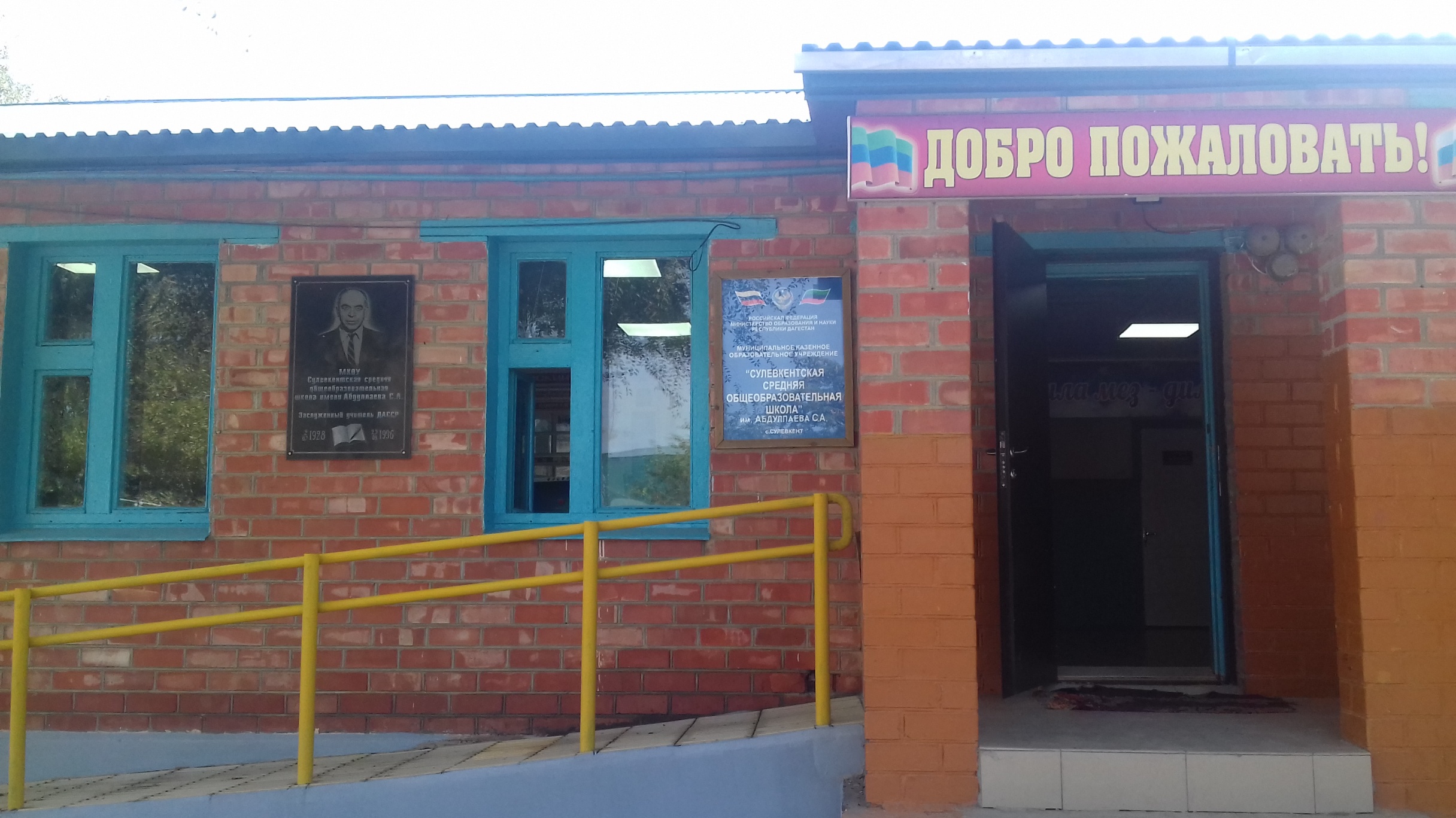 Корпус №1 кровля  до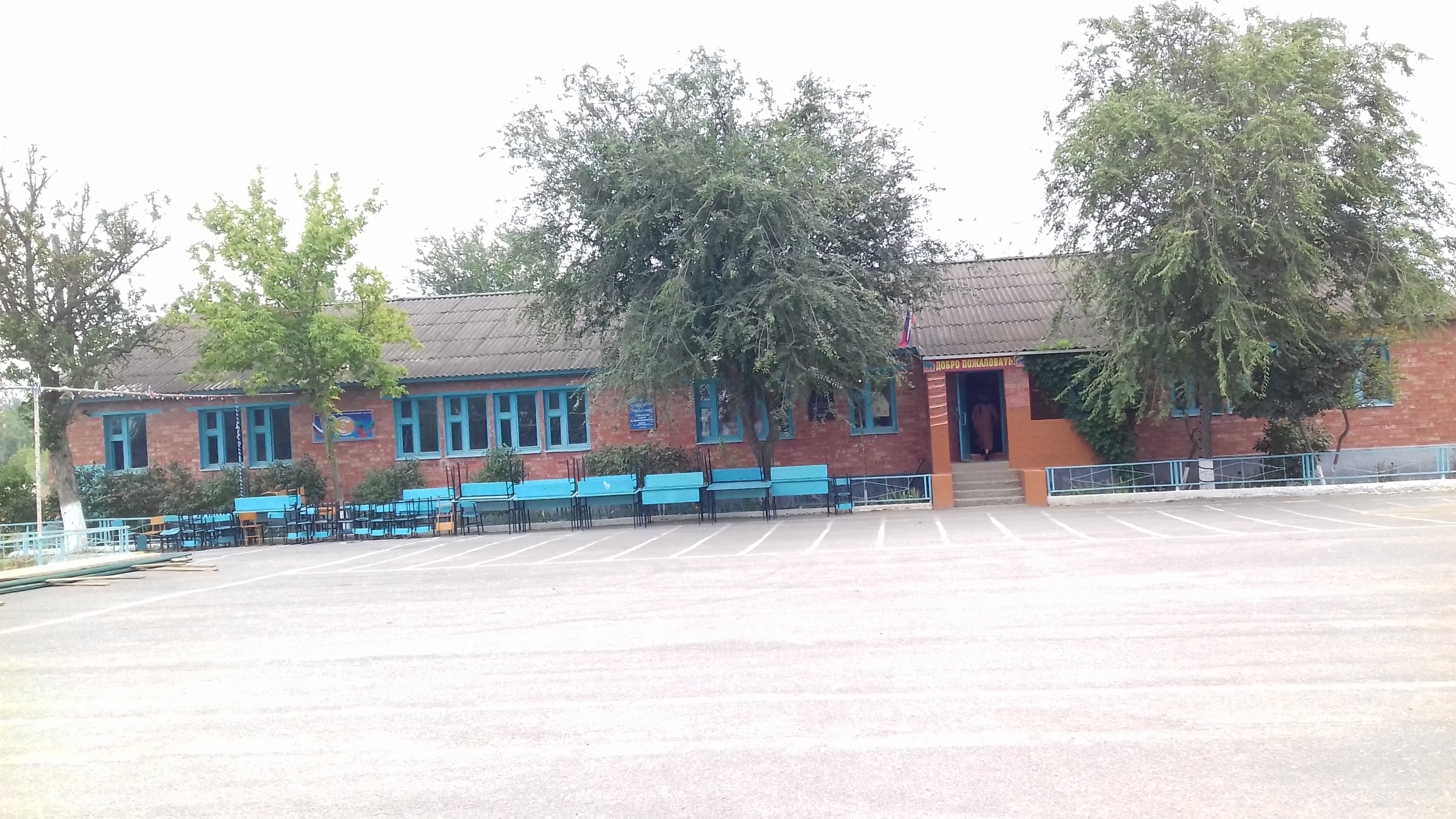 Корпус №1 кровля  после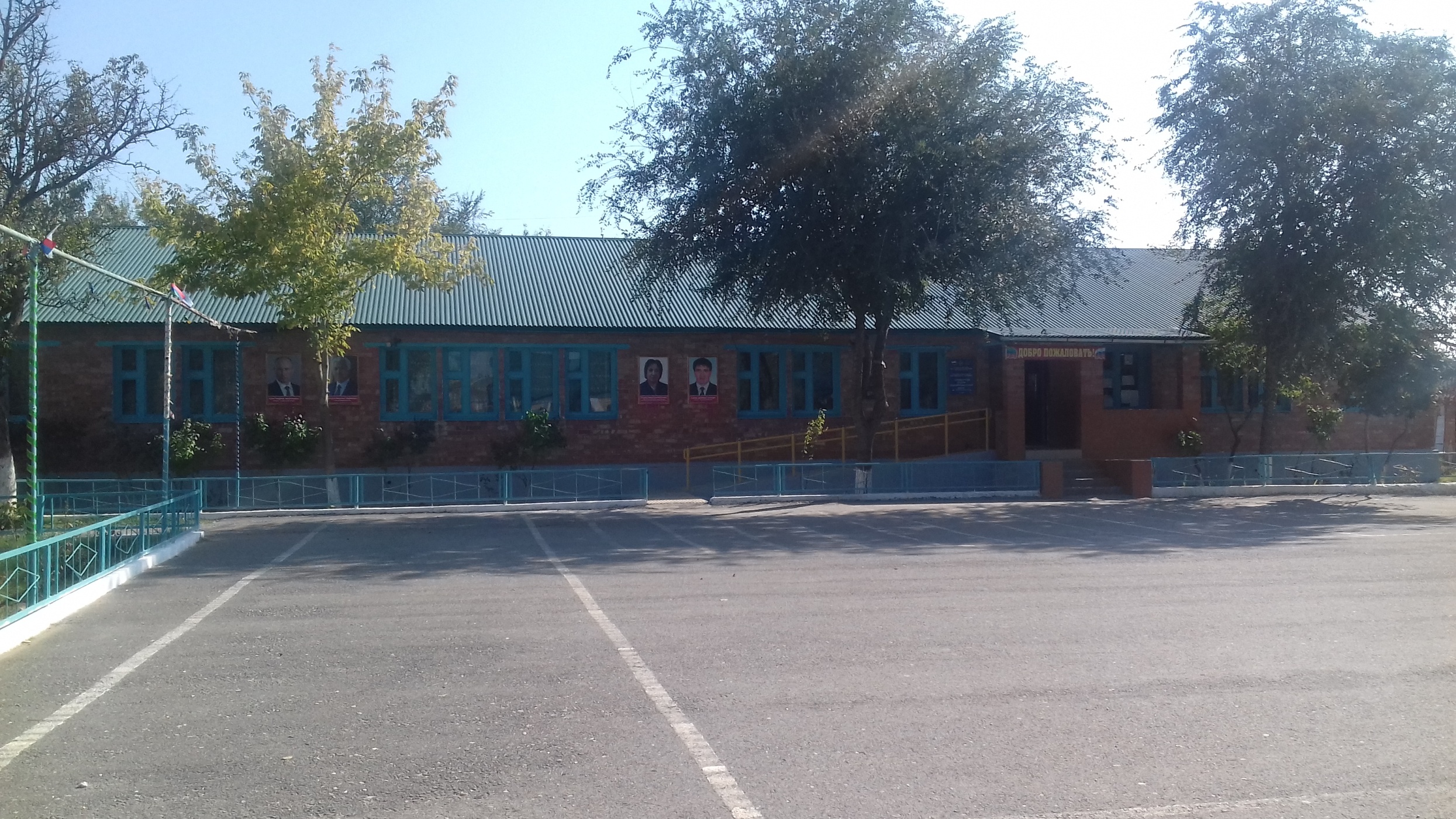 Корпус №1 кровля  до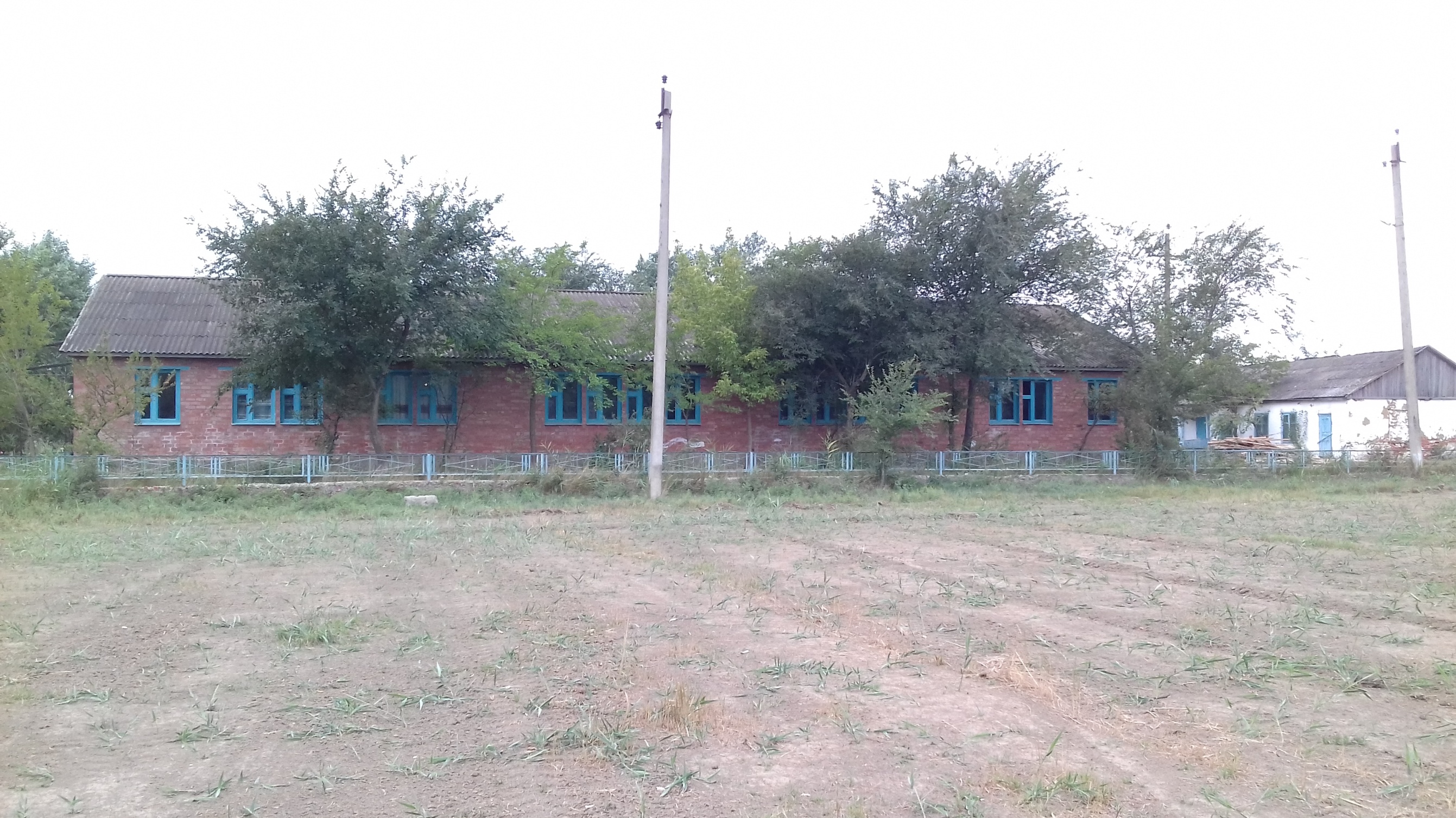 Корпус №1 кровля  после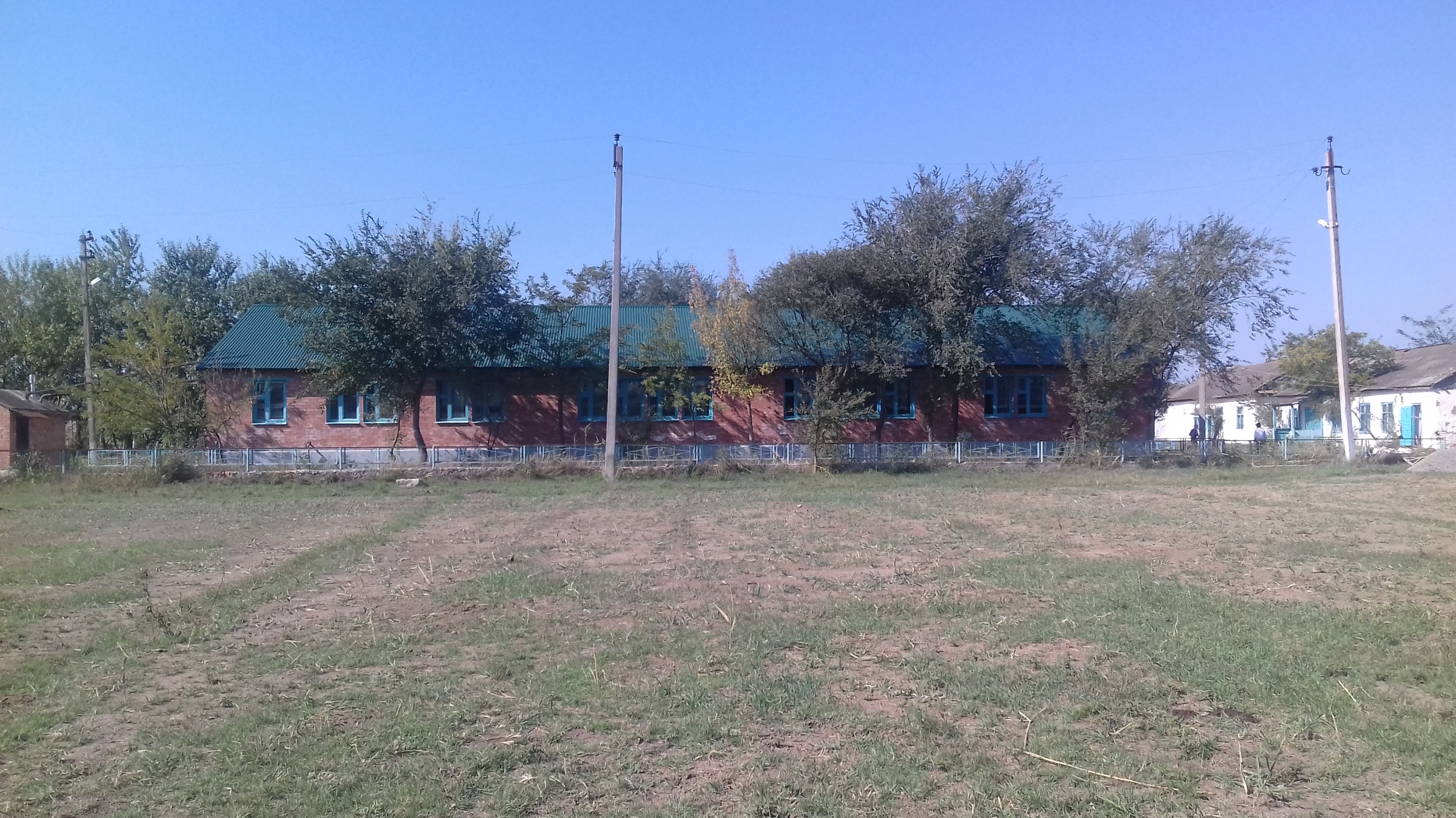 Корпус  №1  фронтон  1  до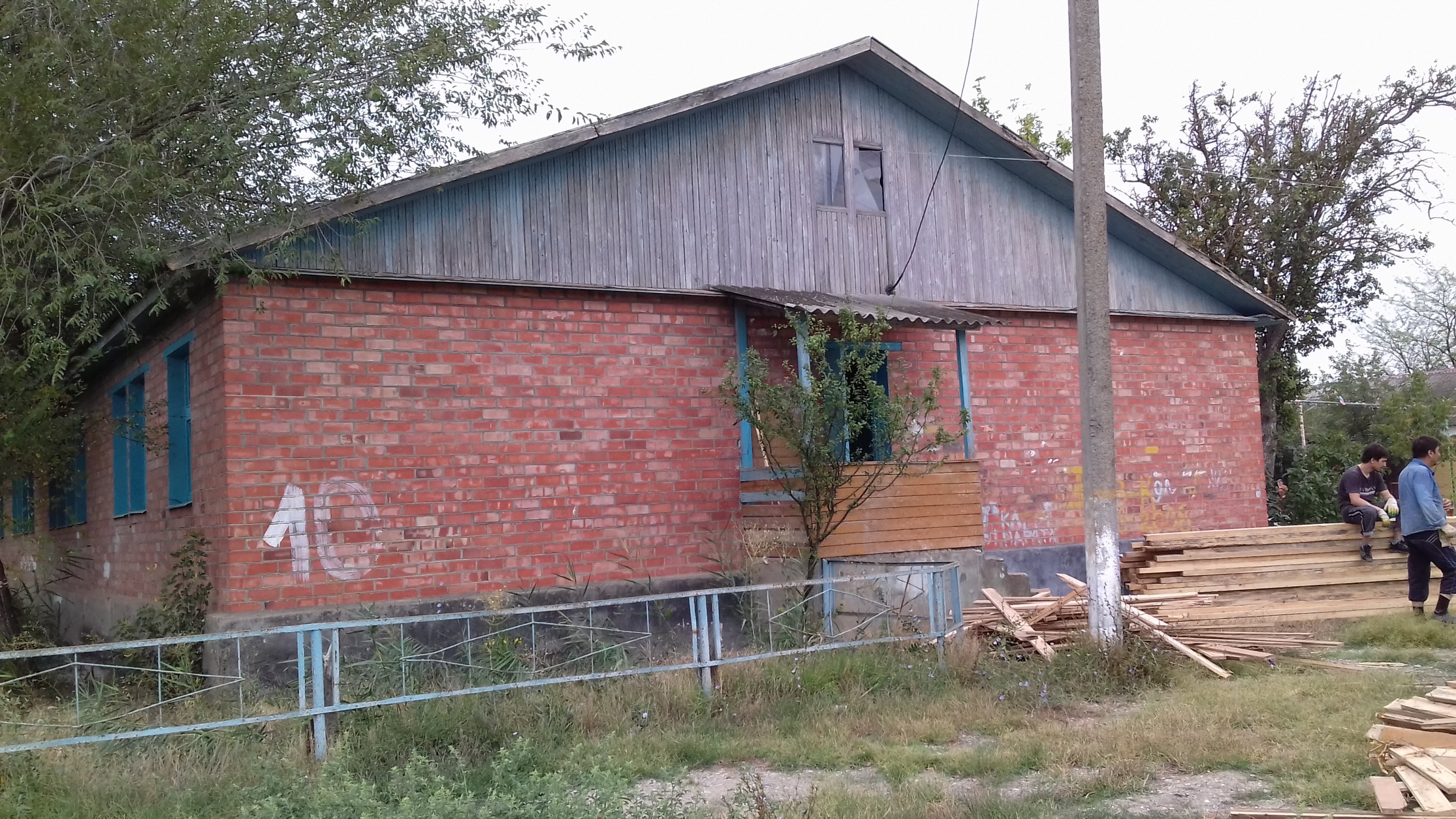 Корпус  №1  фронтон  1  после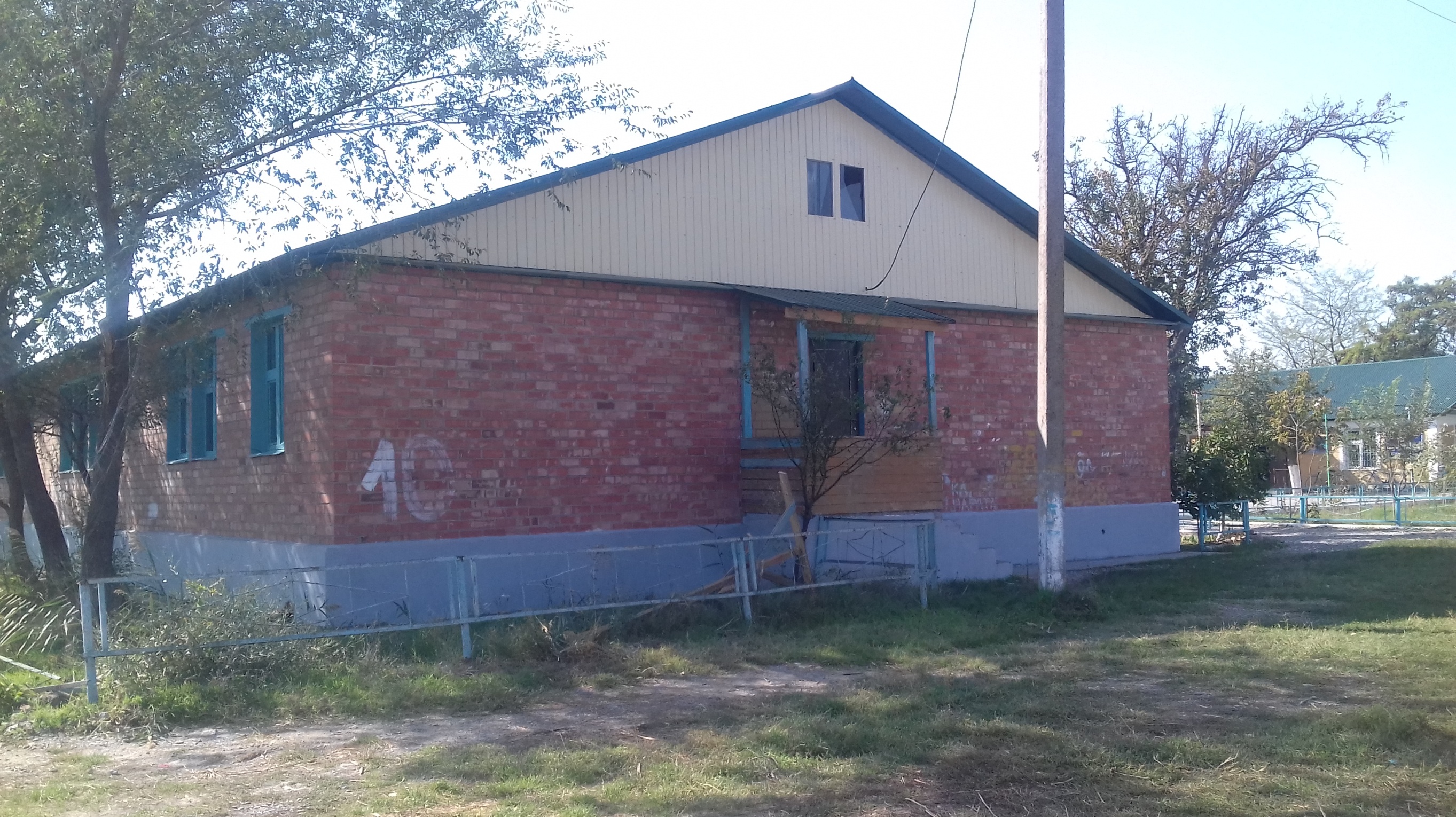 